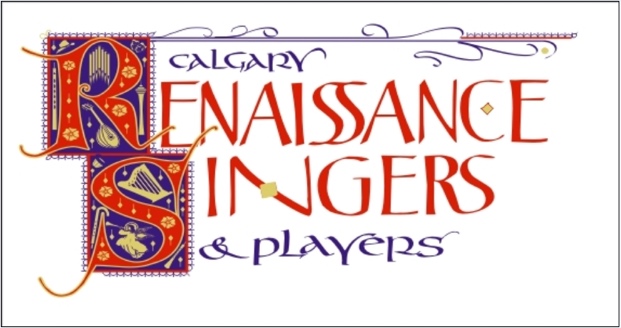 CALGARY RENAISSANCE SINGERS & PLAYERSBOARD CONTACT INFORMATION PositionFirst NameLast NameemailPhoneArtistic DirectorJanePerrypiano_fingerings@hotmail.com587.351.8357PresidentVice PresidentMarshaFrejyaHaugEvenstarmarshajhaug@gmail.comfrejya3@gmail.com403.437.1796403.270.0843SecretaryLisaHurrlelisaphurrle@gmail.com403.305.5227TreasurerDirectorMichaelMarciaBruchEpsteinmjbruch@telus.netmarcia.epstein@shaw.ca403.246.0925403.891.0743DirectorDirectorNon-votingNon-votingJenniferIanJenniferElizabethHibbardKennedyFarrandGravesjhibbard@shaw.casam.ian@telus.netj_farrand@hotmail.comelizabethgraves4@gmail.com403.547.1544403.826.0320403.614.8563403.975.9127